Norwegian explorer finds Scott’s body!Norwegian explorer Tryggve Gran has written about his shocking experience of finding Scott’s tragic expedition.Gran. who was part of an 11 man search party to find the missing Scott expedition, set off on October 29th 1912 from Cape 	The party found the missing group of men on 12th November 1912.  In his diary, Gran describes the horrible scene:“It has happened – we have found what we sought – horrible, ugly fate – Only 11 miles from One Ton Depot – The Owner (Scott), Wilson & Birdie. All gastsly [sic]. I will never forget it so long I live – a horrible nightmare could not have shown more horror than this,” he writes in English. The tent, writes Gran, is “snowcovered til up above the door”, with Scott “in the middle, half out of his bagg [sic]”.   Scott had begun a second Antarctic Expedition in June 1910, starting for the South Pole in October 1911 and making it on 17th January 1912, only to find they had been beaten by Norwegian Roald Amundsen, who arrived a month earlier.   Running out of food and fuel on their return journey, which was plagued by terrible weather, Edgar Evans died on 17 February. A month later, Lawrence Oates, suffering from frostbite, left the tent with the immortal line: “I am just going outside and may be some time.” This left EA Wilson, HR Bowers and Scott, confined to their tent by a blizzard, 11 miles from their destination. Scott wrote his last diary entry on 29 March 1912: “We shall stick it out to the end, but we are getting weaker, of course, and the end cannot be far. It seems a pity, but I do not think I can write more.”“The frost had made the skin yellow and transparent and I’ve never seen anything worse in my life.  The Owner seems to have struggled hard in the moment of death, while the two others seem to have gone off in a kind of sleep,” adding that Scott had written in his diary: “There is no more hope and so God look after our people.”Gran would use his own skis to build a cross above the cairn he and his fellows built for the Terra Nova Party,  he and his fellows built for the Terra Nova party, and took Scott’s skis for the return journey, writing: “I am using the Owner’s skis – they must finish the journey – and they will.”“We buried them this morning-a solemn undertaking.  Strange to see 11 men bareheaded whilst the wind blew,” wrote Gran, in material that was not included in his memoir, the Norwegian with Scott.  “I must say our expedition is not given much luck – some sleep will do good after such a day like this.  The sun shines lovely over this place of death.”A few days later, Trggve Gran would write, “when I saw those three poor souls the other day… I envied them.  They died having done something great. “Roald Amundsen may have reached the South Pole before Scott but it does not mean they didn’t try.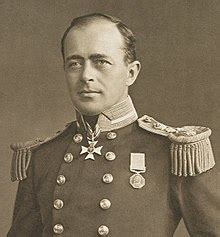 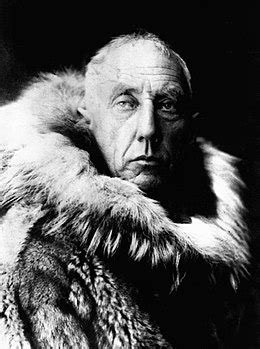 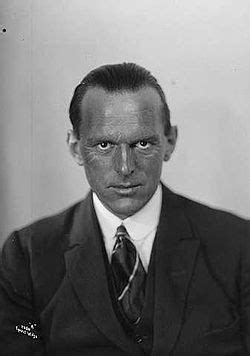 